Dział Fryzjerstwo i StylizacjaTematyka: Zabiegi pielęgnacyjne, BHP pracy fryzjera, techniki fryzjerskie, kosmetyka, stylizacja Opis:DOKUMENTY DRUKOWANEKSIĄŻKI:AUREDEN, LiloBądź zawsze piękną [Książka] : poradnik / Lilo Aureden ; przeł. z niem. T. Rożniatowski i W. Lietz. - Warszawa : "Wiedza Powszechna", dr. 1959. - 404 s., [44] k. tabl. : il. ; 20 cmRożniatowski, Tadeusz ; Lietz, Wacław ; Państwowe Wydawnictwo Wiedza Powszechna, Kobieta -- higiena ; Kosmetyka ; Ubiory. Ozdoby. Moda27954/KS ZSOBITON, DavisPiękne fryzury [Książka] / Davis Biton ; z ang. przeł. Grażyna Górska. - Warszawa : Świat Książki - Bertelsmann Media, 2008. - 256 s.: il. kolor. ; 26 cm. - Publ. klubu Świat Książki nr 6414. - ISBN 978-83-247-1121-5 :Górska, Grażyna ; Świat Książki, Fryzjerstwo28674/KS ZSOBUHMANN, GeroKreowanie wizerunku we fryzjerstwie [Książka] : stylizacja. Podręcznik. Tom 1 / Gero Buhmann i in. ; oprac. merytoryczne wersji polskiej: Beata Wach-Mińkowska, Ewa Mierzwa. - Warszawa : Wydaw. Szkolne i Pedagogiczne, 2014. - Kwalifikacja zawodowa A.23.- ISBN 978-83-02-14767-8WACH-MIŃKOWSKA, Beata ; MIERZWA, Ewa, Fryzjerstwo ; Podręcznik do szkół średnich889-890/KS PIB ZSO, 2165/KS PIB ZSOBUKAŁA, WandaBezpieczeństwo i higiena pracy [Książka] : Podręcznik do nauki zawodu / Wanda Bukała, Krzysztof Szczęch. - Warszawa : Wydawnictwa Szkolne i Pedagogiczne Spółka Akcyjna, 2013. - ISBN 978-83-02-13673-3SZCZĘCH, Krzysztof, Bezpieczeństwo i higiena pracy733/KS PIB ZSO, 955/KS PIB ZSODYLEWSKA-GRZELAKOWSKA, JoannaKosmetyka stosowana [Książka] / Joanna Dylewska-Grzelakowska. - Warszawa : Wydawnictwa Szkolne i Pedagogiczne, 1999. - 299,[1] s. : fot. (w tym kolor.) ; 22 x 23 cm. - Bibliogr. s. 296. - Dla studium policealnego do nauczania zawodu technik usług kosmetycznych. - ISBN 83-02-07318-0Wydawnictwa Szkolne i Pedagogiczne, Kosmetyka28682/KS ZSODYLEWSKA-GRZELAKOWSKA, JoannaZabiegi pielęgnacyjne [Książka] : twarzy, szyi i dekoltu / Joanna Dylewska-Grzelakowa. - Warszawa : Wydaw. Szkolne i Pedagogiczne, 2013. - ISBN 978-83-02-13643-6Kosmetyka2156-2157/KS PIB ZSODYLEWSKA-GRZELAKOWSKA, JoannaZabiegi pielęgnacyjne ciała [Książka] / Joanna Dylewska-Grzelakowska. - Warszawa : Wydaw. Szkolne i Pedagogiczne, 2013. - ISBN 978-83-02-13649-8Kosmetyka2167/KS PIB ZSODYLEWSKA-GRZELAKOWSKA, JoannaZabiegi pielęgnacyjne i upiększające dłoni i stóp [Książka] / Joanna Dylewska-Grzelakowska. - Warszawa : Wydaw. Szkolne i Pedagogiczne, 2013. - ISBN 978-83-02-13650-4Kosmetyka2158-2159/KS PIB ZSODYLEWSKA-GRZELAKOWSKA, JoannaZabiegi upiększające [Książka] : twarzy, szyi i dekoltu / Joanna Dylewska-Grzelakowa. - Warszawa : Wydaw. Szkolne i Pedagogiczne, 2013. - ISBN 978-83-02-13648-1Kosmetyka2152-2153/KS PIB ZSODYTMAR, AnnaTesty i zadania praktyczne. Egzamin zawodowy [Książka] : Technik usług fryzjerskich. Kwalifikacja A.23. Projektowanie fryzur / Aneta Dytmar. - Warszawa : Wydaw. Szkolne i Pedagogiczne, 2015. - Publikacja opracowana dla zawodów technik usług fryzjerskich i fryzjer do kształcenia w zakresie kwalifikacji A.23. - ISBN 978-83-02-15031-9Fryzjerstwo ; Fryzjerstwo - egzamin952/KS PIB ZSOFEIST, BarbaraFryzjerstwo Podstawy [Książka] / Feist Barbara, Kulikowska-Jakubik Teresa, Richter Małgorzata. - Warszawa : Wydawnictwa Szkolne i Pedagogiczne Spółka Akcyjna, 2011. - ISBN 9788302119125KULIKOWSKA-JAKUBIK, Teresa ; RICHTER, Małgorzata, Fryzjerstwo750/KS PIB ZSO, 752/KS PIB ZSO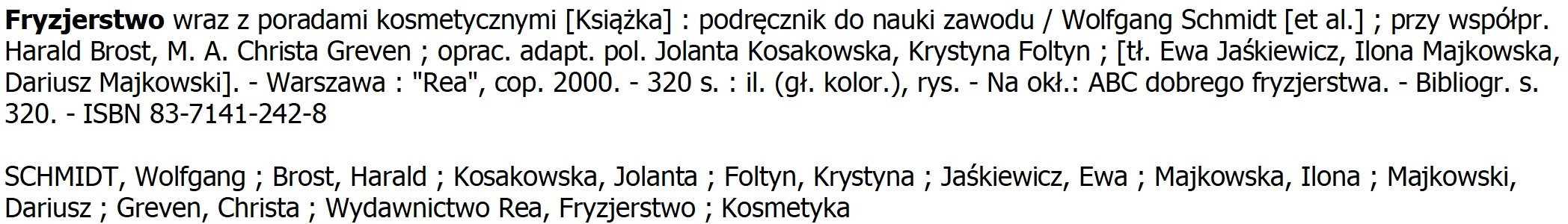 5194-5195/BR ZSO, 5341-5343/BR ZSOFRYZJERSTWO wraz z poradami kosmetycznymiFryzjerstwo wraz z poradami kosmetycznymi [Książka] = Ćwiczenia, pytania, testy kontrolne z działów 6-9 przygotowujące do egzaminu : wersja z rozwiązaniami dla nauczyciela / Katja Wiemann. - Warszawa : Wydaw. REA, 2010. - ISBN 978-83-7544-269-4WIEMANN, Katja, Fryzjerstwo569/KS PIB ZSOFRYZJERSTWO wraz z poradami kosmetycznymiFryzjerstwo wraz z poradami kosmetycznymi [Książka] = Ćwiczenia, pytania, testy kontrolne z działów 1-5 przygotowujące do egzaminu zawodowego : wersja z rozwiązaniami dla nauczyciela / Katja Wiemann. - Warszawa : Wydaw. REA, 2010. - ISBN 978-83-7544-267-0WIEMANN, Katja, Fryzjerstwo568/KS PIB ZSOKIRCHBERGER, HorstMake up [Książka] : Nowa szkoła makijażu / Horst Kirchberger. - Warszawa : DELTA, [1995]. - ISBN 83-7175-004-8 KosmetykaKULIKOWSKA-JAKUBIK, Teresa28681/KS ZSOPodstawy fryzjerstwa [Książka] : podręcznik do nauki zawodu: fryzjer, technik usług fryzjerskich / Teresa Kulikowska-Jakubik, Małgorzata Richter. - Warszawa : Wydaw. Szkolne i Pedagogiczne, 2014. - ISBN 978-83-02-13644-3RICHTER, Małgorzata, Fryzjerstwo872-874/KS PIB ZSO, 2148-2149/KS PIB ZSOKULIKOWSKA-JAKUBIK, TeresaRepetytorium + testy [Książka] = Egzamin zawodowy : kwalifikacja A.19 technik usług fryzjerskich / Teresa Kulikowska-Jakubik, Małgorzata Richter, Aleksandra Jakubik. - Warszawa : Wydaw. Szkolne i Pedagogiczne, 2015. - Zawiera materiał przygotowujący do egzaminu kwalifikacyjnego. - ISBN 978-83-02-15357-0RICHTER, Małgorzata ; JAKUBIK, Aleksandra, Fryzjerstwo - egzamin961/KS PIB ZSOKULIKOWSKA-JAKUBIK, TeresaTechniki fryzjerskie strzyżenia włosów formowania fryzury i ondulowania [Książka] : Podręcznik do nauki zawodu technik usług fryzjerskich. Szkoły ponadgimnazjalne / Teresa Kulikowska-Jakubik, Małgorzata Richter. - Warszawa : Wydawnictwa Szkolne i Pedagogiczne Spółka Akcyjna, 2013. - ISBN 9788302136450RICHTER, Małgorzata, Fryzjerstwo871/KS PIB ZSOKULIKOWSKA-JAKUBIK, TeresaTechniki fryzjerskie strzyżenia włosów formowania fryzury i ondulowania [Książka] : Podręcznik do nauki zawodu technik usług fryzjerskich. Szkoły ponadgimnazjalne / Teresa Kulikowska-Jakubik, Małgorzata Richter. - Warszawa : Wydawnictwa Szkolne i Pedagogiczne Spółka Akcyjna, 2013. - ISBN 9788302136450RICHTER, Małgorzata, Fryzjerstwo744-745/KS PIB ZSO, 747/KS PIB ZSO, 869-870/KS PIB ZSOKULIKOWSKA-JAKUBIK, TeresaTechniki fryzjerskie zmiany kolorów włosów [Książka] : Podręcznik do nauki zawodu technik usług fryzjerskich. Szkoły ponadgimnazjalne / Teresa Kulikowska-Jakubik, Małgorzata Richter. - : Wydawnictwa Szkolne i Pedagogiczne Spółka Akcyjna, 2013.- ISBN 9788302136474RICHTER, Małgorzata, Fryzjerstwo736/KS PIB ZSO, 738-739/KS PIB ZSO, 2164/KS PIB ZSOKULIKOWSKA-JAKUBIK, TeresaTesty i zadania praktyczne. Egzamin zawodowy [Książka] = technik usług fryzjerskich, fryzjer : kwalifikacja A.19 wykonywanie zabiegów fryzjerskich / Kulikowska-Jakubik Teresa, Richter Małgorzata, Jakubik Aleksandra. - Warszawa : Wydawnictwa Szkolne i Pedagogiczne, cop. 2014. - 86, [2] s. : il. ; 24 cm. - (Egzamin Zawodowy. Testy i Zadania Praktyczne.). - Nowa podstawa programowa. - Bibliogr. s. 85. - ISBN 978-83-02-14659-6RICHTER, Małgorzata ; JAKUBIK, Aleksandra ; Wydawnictwa Szkolne i Pedagogiczne, Fryzjerstwo951/KS PIB ZSO, 2166/KS PIB ZSOKULIKOWSKA-JAKUBIK, TeresaTesty i zadania praktyczne. Egzamin zawodowy [Książka] = technik usług fryzjerskich, fryzjer : kwalifikacja A. 19 wykonywanie zabiegów fryzjerskich / Teresa Kulikowska-Jakubik. - Warszawa : Wydawnictwa Szkolne i Pedagogiczne Spółka Akcyjna, cop. 2014. - ISBN 978-83-02-14659-6Egzamin zawodowy423/KS PIB ZSOKULIKOWSKA-JAKUBIK, TeresaTesty i zadania praktyczne. Egzamin zawodowy [Książka] = technik usług fryzjerskich fryzjer : kwalifikacja A. 19 wykonywanie zabiegów fryzjerskich / Teresa Kulikowska-Jakubik. - Warszawa : Wydawnictwa Szkolne i Pedagogiczne Spółka Akcyjna, cop. 2014. - ISBN 978-83-02-14659-6Egzamin zawodowy424-425/KS PIB ZSOLUHR, GerhardStylizacja [Książka] : . Elementy projektowania fryzur. Podręcznik dla uczniów zawodowych szkół fryzjerskich / Gerhard Luhr ; opracowanie merytoryczne wersji polskiej: Dorota Frąk, Beata Karolak. - Warszawa : Wydaw. REA, 2006. - ISBN 978-83-7141-743-6FRĄK, Dorota ; KAROLAK, Beata, Fryzjerstwo51-53/KS PIB ZSO, 567/KS PIB ZSOMAREK, ZbigniewFryzjerstwo [Książka] / Zbigniew Marek. - Wyd. 8. - Warszawa : Wydawnictwa Szkolne i Pedagogiczne, 1995. - 270, [1] s. : rys. ; 21 cm. - Dr. z zachow. mater. - Podręcznik technologii dla zsz, kl. II i III, zawód - fryzjer. - ISBN 83-02-04271-4Wydawnictwa Szkolne i Pedagogiczne, Fryzjerstwo26786/KS ZSOPETERS, Imke BarbaraKosmetyka [Książka] / Imke Barbara Peters ; współpr. Edith Kerkhoff [et al.] ; oprac. merytoryczne wersji pol. Jacek Arct, Katarzyna Pytkowska ; [tł. Paula Krajewska, Zofia Filipiuk-Bartz]. - Warszawa : "Rea", cop. 2002. - 393 s. : il. (w tym kolor.), mapa ; 28 cm. - Na okł. podtyt.: podręcznik do nauki zawodu, poradnik. - Indeks. - Podręcznik do nauczania w zawodzie technik usług kosmetycznych na poziomie szkoły policealnej. - ISBN 83-7141-343-2Kerkhoff, Edith ; Arct, Jacek ; Pytkowska, Katarzyna ; Krajewska, Paula ; Filipiuk-Bartz, Zofia ; Wydawnictwo Rea, Kosmetyka26857/KS ZSOROCHOWSKI, PiotrJęzyk niemiecki zawodowy w branży fryzjersko-kosmetycznej [Książka] : zeszyt ćwiczeń / Piotr Rochowski, Anna Dul. - Warszawa :Wydaw. Szkolne i Pedagogiczne, 2013. - Zeszyt ćwiczeń stanowi uzupełnienie podręczników do nauki zawodów z branży fryzjersko-kosmetycznej. - ISBN 978-83-02-13347-3DUL, Anna, Nauczanie języka niemieckiego ; Fryzjerstwo ; Fryzjerstwo po niemiecku2162/KS PIB ZSOROCHOWSKI, PiotrJęzyk niemiecki zawodowy w branży fryzjersko-kosmetycznej [Książka] : zeszyt ćwiczeń / Piotr Rochowski, Anna Dul. - Warszawa :Wydaw. Szkolne i Pedagogiczne, 2013. - Zeszyt ćwiczeń stanowi uzupełnienie podręczników do nauki zawodów z branży fryzjersko-kosmetycznej. - ISBN 978-83-02-13347-3DUL, Anna, Nauczanie języka niemieckiego ; Fryzjerstwo ; Fryzjerstwo po niemiecku954/KS PIB ZSORÜDIGER, Margit (1955- )Doskonały makijaż [Książka] : jak się malować? : poradnik dla początkujących i zaawansowanych / [Margit Rüdiger ; tł. z jęz. niem. Brigida Maciborska]. - Warszawa : Warszawski Dom Wydawniczy, cop. 1993. - 127 s. : il. kolor. ; 27 cm. - Tyt. oryg.: "Das perfekte Make-up : die besten Profi-Tips für jeden Typ" 1992. Nazwa aut. na okł. - Indeks. - ISBN 83-85558-63-2Maciborska, Brygida ; Warszawski Dom Wydawniczy, Makijaż24066/KS ZSORUDOWSKA, Irena (1918-1991)Higiena pracy fryzjera [Książka] / Irena Rudowska. - Wyd. 7. - Warszawa : Wydawnictwa Szkolne i Pedagogiczne, 1998. - 191, [1] s.: fot., rys. ; 21 cm. - Dla kl. 2 szkoły zasadniczej, zawód - fryzjer. - ISBN 83-02-05238-8Wydawnictwa Szkolne i Pedagogiczne, Fryzjerstwo -- higiena5573/BR ZSO, 27958/KS ZSORUDOWSKA, Irena (1918-1991)Higiena pracy fryzjera [Książka] / Irena Rudowska. - Wyd. 2 nie zmien.. - Warszawa : Państwowe Wydawnictwa Szkolnictwa Zawodowego, 1985. - 207, [1] s. : il. ; 23 cm. - ISBN 83-02-02512-7Państwowe Wydawnictwa Szkolnictwa Zawodowego, Fryzjerstwo -- higienaRUDOWSKA, Irena (1918-1991)Kosmetyka na co dzień [Książka] / Irena Rudowska. - Warszawa : "Watra", 1976. - 222, [1] s. : il. ; 18 cm Kobieta -- higiena ; KosmetykaSCHMIDT, Oliver27955/KS ZSO27951/KS ZSOFryzury modne [Książka] : nowe trendy i kolory / Oliver Schmidt ; z niem. przeł. Małgorzata Frączyk. - Warszawa : "Świat Książki", 2003. - 95, [1] s. : il. kolor. ; 22 cm. - Indeks. - ISBN 83-7311-677-X :Frączyk, Małgorzata ; Świat Książki, Fryzjerstwo ; Włosy -- higiena27484/KS ZSO, 29784/KS ZSOSCHMIDT, WolfgangTechniki fryzjerskie [Książka] : zmiany form - techniki i narzędzia, trwała ondulacja, rozjaśnianie, tonowanie, farbowanie, tupet, peruka, modne treski / oprac. niem. Wolfgang Schmidt, Jürgen Schneider ; [przekł. Dariusz Majkowski]. - Warszawa : "Rea", [2001].- 96 s. : fot., rys., tab. ; 30 cm. - Na okł. podtyt.: zeszyt ćwiczeń do nauki zawodu. - ISBN 83-7141-259-2Schneider, Jürgen ; Majkowski, Dariusz ; Wydawnictwo Rea, Fryzjerstwo ; Perukarstwo5192/BR ZSO, 5344/KS PIB ZSOSCHMIDT, WolfgangWiedza o stylach fryzjerskich i kształtowaniu fryzur [Książka] : kultura związana z włosami - od ponad 10.000 lat, układanie włosów - formy i kolory / oprac. niem. Wolfgang Schmidt, Jürgen Schneider ; [przekł. Dariusz Majkowski]. - Warszawa : "Rea", cop. 2001. - 94s. : fot. (w tym kolor.), portr., rys. (w tym kolor.), tab. ; 30 cm. - Na okł. podtyt.: zeszyt ćwiczeń do nauki zawodu. - ISBN 83-7141-267-3Majkowski, Dariusz ; Schneider, Jürgen ; Wydawnictwo Rea, Fryzjerstwo5193/BR ZSO, 5346/BR ZSOSCHMIDT, WolfgangWiedza o stylach fryzjerskich i kształtowaniu fryzur [Książka] / Wolfgang Schmidt. - Warszawa : Wydaw. REA, 2001. - ISBN 83-7141-251-7Fryzjerstwo363/KS PIB ZSOSMULCZYK-WOLSKA, MagdalenaJęzyk angielski zawodowy w branży fryzjersko-kosmetycznej [Książka] : zeszyt ćwiczeń / Magdalena Samulczyk-Wolska, Anna Dul, Piotr Rochowski. - Warszawa : Wydaw. Szkolne i Pedagogiczne, 2013. - Zeszyt ćwiczeń stanowi uzupełnienie podręczników do nauki zawodów w branży fryzjersko-kosmetycznej. - ISBN 978-83-02-13346-6DUL, Anna ; ROCHOWSKI, Piotr, Nauczanie języka angielskiego ; Fryzjerstwo po angielsku953/KS PIB ZSO, 2146-2147/KS PIB ZSOStylizacja5909-5932/BR ZSO, 5934-5937/BR ZSO, 5939-5941/BR ZSO, 26887/KS ZSO, 26889-26894/KS ZSO,26896-26902/KS ZSO, 26904-26905/KS ZSO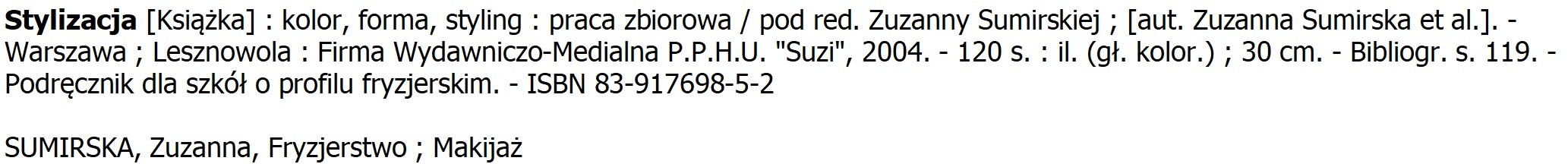 Stylizacja [Książka] / Zuzanna Sumirska i in.. - Warszawa : P.P.H.U. "SUZI", 2004 Odzież. Pielęgnacja ciała. Gospodarstwo domowe ; FryzjerstwoSUMIRSKA, Zofia5014/KS GMNowoczesne fryzjerstwo [Książka] : chemia, technologia, techniki / pod red. Zuzanny Sumirskiej. - wyd. 2 zmien. i rozszerz.. - Warszawa : Wydaw. P.P.H.U. "SUZI", 2013. - ISBN 978-83-928820-08Fryzjerstwo ; Podręcznik do szkół średnich809/KS PIB ZSOSUMIRSKA, ZofiaNowoczesne fryzjerstwo [Książka] : chemia, technologia, techniki / pod red. Zuzanny Sumirskiej. - Warszawa : Wydaw. P.P.H.U. "SUZI", 2005. - ISBN 83-917698-1-XFryzjerstwo ; Podręcznik do szkół średnich764-765/KS PIB ZSOSUMIRSKA, ZofiaNowoczesne fryzjerstwo [Książka] : chemia, technologia, techniki / pod red. Zuzanny Sumirskiej. - Warszawa : Wydaw. P.P.H.U. "SUZI", 2005. - ISBN 978-83-917698-1-2Fryzjerstwo ; Podręcznik do szkół średnich531/KS PIB ZSOSUMIRSKA, ZofiaNowoczesne fryzjerstwo [Książka] : chemia, technologia, techniki / pod red. Zuzanny Sumirskiej. - Warszawa : Wydaw. P.P.H.U. "SUZI", 2005. - ISBNFryzjerstwo ; Podręcznik do szkół średnich503/KS PIB ZSOSUMIRSKA, ZofiaNowoczesne fryzjerstwo [Książka] : chemia, technologia, techniki / pod red. Zuzanny Sumirskiej. - Warszawa : Wydaw. P.P.H.U. "SUZI", 2005. - ISBN 83-917698-1-XFryzjerstwo ; Podręcznik do szkół średnich365/KS PIB ZSOSUMIRSKA, ZofiaNowoczesne fryzjerstwo [Książka] : chemia, technologia, techniki / pod red. Zuzanny Sumirskiej. - Warszawa : Wydaw. P.P.H.U. "SUZI", 2005. - ISBN 83-917698-1-XFryzjerstwo ; Podręcznik do szkół średnich105-111/KS PIB ZSOSUMIRSKA, ZuzannaBezpieczeństwo i higiena pracy w zawodzie fryzjer [Książka] / Zuzanna Sumirska. - Warszawa : Wydaw. P.P.H.U. "SUZI", 2002. - ISBN 83-917698-0-1Bezpieczeństwo i higiena pracy ; Podręcznik do szkół średnich ; Fryzjerstwo5347/BR ZSO, 98-104/KS PIB ZSO, 484/KS PIB ZSO, 2139-2141/KS PIB ZSOSUMIRSKA, ZuzannaKoki, upięcia, warkocze : zasady i techniki. Cz. 2 / Zuzanna Sumirska [Książka]. - Warszawa ; Lesznowola : Firma Wydawniczo-Medialna P.P.H.U. "Suzi", 2008. - 128 s. : il. kolor. ; 29 cm. - ISBN 978-83-917698-3-6. Cz. 2Wydawnictwo "Suzi", FryzjerstwoSUMIRSKA, ZuzannaNowoczesna stylizacja [Książka] / Zuzanna Sumirska. - Warszawa : Wydaw. SUZI, 2011. - ISBN 978-83-928820-4-6Fryzjerstwo28149/KS ZSO608-612/KS PIB ZSO, 762-763/KS PIB ZSOSUMIRSKA, ZuzannaStylizacja [Książka] / Zuzanna Sumirska. - Warszawa : Wydaw. P.P.H.U. "SUZI", [2009] FryzjerstwoTECHNOLOGIA fryzjerstwa i stylizacja364/KS PIB ZSOTechnologia fryzjerstwa i stylizacja [Książka] / pod red. Zuzanny Sumirskiej. - Warszawa : Wydaw. P.P.H.U. "SUZI", 2006. - Zeszyt ćwiczeń. - ISBN 978-83-917698-6-7SUMIRSKA, Zofia, Fryzjerstwo ; Podręcznik do szkół średnich112-115/KS PIB ZSOWACH-MIŃKOWSKA, BeataStylizacja fryzur [Książka] : podręcznik do nauki zawodu technik usług fryzjerskich / Beata Wach-Mińkowska, Ewa Mierzwa. - Warszawa : Wydaw. Szkolne i Pedagogiczne, 2014. - Kwalifikacja A.23.2. - ISBN 978-83-02-14668-8MIERZWA, Ewa, Fryzjerstwo875-877/KS PIB ZSO, 2150-2151/KS PIB ZSO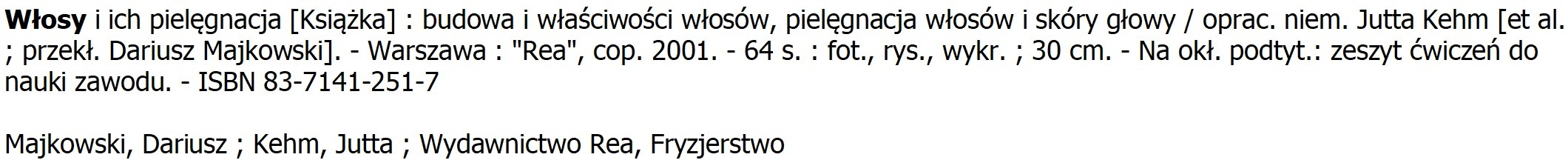 5189/BR ZSO, 5345/BR ZSOZAJFEN, MarianKosmetyka pana [Książka] / Marian Zajfen. - Wyd. 1 seria 2. - Warszawa : "Watra", 1971. - 147, [1] s. : il. ; 18 cm Kosmetyka ; Mężczyzna -- higienaZAJFEN, Marian27953/KS ZSOPielęgnowanie włosów [Książka] / Marian Zajfen. - Warszawa : "Watra", 1971. - 119, [1] s., 2 s. tabl. : il. ; 23 cm. - (Biblioteczka "Watra")Włosy -- higiena27949/KS ZSO